Dear Reviewer... 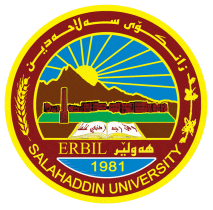 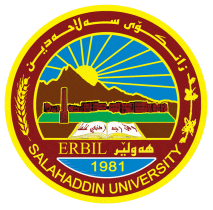    Please notice that reviewing needs to be conducted confidentially. The article you have been asked to review should not be disclosed to a third party. If you wish to elicit opinion from colleagues or students regarding the article you should let the editor know beforehand. ZJPAS editors welcome additional comments, but whoever else is involved will likewise need to keep the review process confidential. You should not attempt to contact the author(s). Be aware when you submit your review that any recommendations you make will contribute to the final decision made by the editor in chief.     In this form, you are asked to evaluate the article at hand on a number of criteria. In each case, please go to the drop-down list next to the item and rate the item by choosing one of the given options.Reviewer name: Dr. Wirya Ahmed AmeenDate article received:    /    /2022         	Date Review Returned:  /  /2022Title of Article : THE USE OF ARISTOTLE’S CATEGORIES IN WORD DEFINITIONS  IN ESL/EFL CONTEXTS